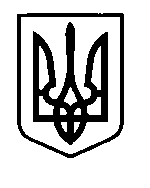 УКРАЇНАПрилуцька міська радаЧернігівська областьУправління освітиПро проведення І та участь у ІІ етапі Всеукраїнського конкурсу-захисту науково-дослідницьких робіт учнів-членів МАН України в 2020-2021 навчальному роціВідповідно до наказу Міністерства освіти і науки, молоді та спорту України від 22.09.2011 № 1099 «Про затвердження Положення про Всеукраїнські учнівські олімпіади, турніри, конкурси з навчальних предметів, конкурси-захисти науково-дослідницьких робіт, олімпіади зі спеціальних дисциплін та конкурси фахової майстерності» зі змінами,  внесеними наказом Міністерства освіти і науки України від 09.11.2020 №1381, керуючись наказом Міністерства освіти і науки України від 24.03.2014 №259 «Про затвердження Правил проведення Всеукраїнського конкурсу-захисту науково-дослідницьких робіт учнів-членів Малої академії наук України», наказом  Міністерства освіти і науки України від 24.11.2020 №1452 «Про затвердження Плану Всеукраїнських і міжнародних організаційно-масових заходів з дітьми та учнівською молоддю на 2021 рік (за основними напрямками позашкільної освіти) та Плану семінарів-практикумів для педагогічних працівників закладів позашкільної освіти на 2021 рік», листом обласного комунального позашкільного навчального закладу «Чернігівська мала академія наук учнівської молоді» Чернігівської обласної ради від 15.01.2021 року №07 «Про правила проведення І та ІІ етапів Всеукраїнського конкурсу-захисту науково-дослідницьких робіт учнів – членів Малої академії наук України в 2020-2021  навчальному році» та з метою популяризації наукової діяльності та розвитку наукового світогляду , пошуку і підтримки обдарованої учнівської молоді НАКАЗУЮ:Провести І етап Всеукраїнського конкурсу-захисту науково-дослідницьких робіт учнів – членів Малої академії наук України (далі – Конкурс) 27 січня та 29 січня (за потребою) 2021 року ,  відповідно до Правил проведення І та ІІ етапів Всеукраїнського конкурсу-захисту науково-дослідницьких робіт учнів-членів Малої академії наук України в 2020-2021 навчальному році. Затвердити склад оргкомітету, журі І етапу Конкурсу (додається).Директорам закладів загальної середньої освіти: Забезпечити участь членів журі у проведенні І етапу Конкурсу відповідно до даного наказу. Забезпечити подання конкурсних робіт  до кінця дня 26 січня 2021 року в управління освіти.Управлінню освіти міської ради:Забезпечити участь команди м. Прилуки у ІІ етапі Конкурсу, лютий 2020 року.Подати до оргкомітету короткий інформаційно-аналітичний звіт про проведення І етапу Конкурсу, заявки та оформлені відповідно до умов проведення ІІ етапу Конкурсу, роботи учнів – переможців І етапу до 8 лютого   2021 року на адресу обласного комунального позашкільного навчального закладу «Чернігівська Мала академія наук учнівської молоді»: вул. Івана Мазепи, 4а, м. Чернігів, 14000, кабінет № 209.Контроль за виконанням даного наказу залишаю за собою. В.о. начальника управління освіти		             	О.П. КОЛОШКОЗАТВЕРДЖЕНОНаказ в.о. начальникауправління освітиПрилуцької міської радивід 21.01.2021 № 9Склад оргкомітету І етапу Всеукраїнського конкурсу-захистунауково-дослідницьких робіт учнів – членів МАН УкраїниКолошко О.П.	– в.о. начальника управління освіти, голова оргкомітету.Члени оргкомітету:Сайко О.А.- спеціаліст І категорії управління освіти;Рілова Л.О.-заступник директора з навчально-виховної роботи ЗЗСО І-ІІІ ступенів №6 (ліцей №6);Єлістратова Т.М.-заступник директор з навчально-виховної роботи  гімназії №5 імені Віктора Петровича Затолокіна;Гапон Н.В. – керівник  гуртка ОКПНЗ «Чернігівська МАН учнівської молоді», вчитель географії ЗЗСО І-ІІІ ст. №10 (ліцей №10).ЗАТВЕРДЖЕНОНаказ в.о. начальникауправління освітиПрилуцької міської радивід 21.01.2021 № 9Склад журі І етапу Всеукраїнського конкурсу-захисту науково-дослідницьких робіт учнів – членів МАН УкраїниВідділення математики, фізики та астрономії  Зуб О.В. – керівник математичного гуртка ОКПНЗ «Чернігівська МАН учнівської молоді», учитель математики Ліцею № 7, голова журі.Минка Г.В.	–  вчитель математики гімназії № 1 ім. Георгія Вороного, заступник голови журі.Члени журі:Симиряко М.І. – учитель фізики ЗОШ І-ІІІ ст. № 14;Хомич О.А. –  вчитель фізики гімназії № 1 ім. Георгія Вороного;Тимошенко І.Л. – учитель математики гімназії № 5 імені Віктора Андрійовича Затолокіна;Відділення історії Сайко О.А.. – спеціаліст І категорії управління освіти, голова журі;Бабенко Т.М. – керівник історичного гуртка ОКПНЗ «Чернігівська МАН учнівської молоді», вчитель історії гімназії № 1 ім. Георгія Вороного, заступник голови журі.Члени журі:Юзвик Л.О. – вчитель історії і правознавства гімназії № 1 ім. Георгія Вороного;Куліненко Н.В. – вчитель історії Ліцею №6;Кобзиста Л.Б. – вчитель історії ЗОШ І-ІІІ ст.№12.Відділення літературознавства, фольклористики та мистецтвознавства Сайко О.А.. – спеціаліст І категорії управління освіти, голова журі;Ліпіна Н.М. – вчитель української мови та літератури гімназії №1 ім. Георгія Вороного, заступник голови журі.Члени журі:Даценко Т.Б. – вчитель образотворчого мистецтва гімназії №1 ім. Георгія Вороного;Парубець С.В.-вчитель зарубіжної літератури ЗОШ І-ІІІ ступенів №9;Єлістратова Т.М.- вчитель зарубіжної літератури гімназії №5 імені Віктора Андрійовича Затолокіна.Секція «англійська та французька мови»Солдатенко В.В. – керівник гуртка іноземної філології ОКПНЗ «Чернігівська МАН учнівської молоді», учитель англійської мови гімназії № 1 ім. Георгія Вороного, голова журі.Іщенко Г.П. – керівник гуртка французької мови ОКПНЗ «Чернігівська МАН учнівської молоді», учитель французької мови гімназії № 5 імені Віктора Андрійовича Затолокіна, заступник  голови журі.Члени журі:Забула Л.В. – учитель англійської мови ЗОШ І-ІІІ ст. № 3 імені Сергія Гордійовича Шовкуна;Ромець Л.В. –  вчитель англійської мови гімназії № 5 імені Віктора Андрійовича Затолокіна;Сугак Г.М. – учитель англійської та французької мов ЗЗСОШ І-ІІІ ст. № 6  (ліцей №6); Відділення екології та аграрних наук Ходоса В.П. – керівник біологічного гуртка ОКПНЗ «Чернігівська МАН учнівської молоді», вчитель біології ЗОШ І-ІІІ ст. № 12, голова журі.Члени журі:Ворона К.М. – вчитель біології ЗОШ І-ІІІ ст. № 2;Бойко С.В. – вчитель біології гімназії № 1 ім. Георгія Вороного; Жилкіна Т.І. – вчитель біології гімназії № 5 імені Віктора Андрійовича Затолокіна;Відділення наук про Землю та відділення економікиГапон Н.В. – керівник географічного гуртка ОКПНЗ «Чернігівська МАН учнівської молоді», вчитель географії ЗЗСО І-ІІІ ступенів №10 (Ліцею № 10), голова журі.Члени журі:Рілова Л.О. – вчитель географії  ЗЗСО І-ІІІ ступенів №6 (Ліцею №6);Газарян Л.І. – вчитель географії  гімназії № 1 ім. Георгія Вороного;Гребінь В.М. – вчитель географії ЗОШ І-ІІІ ст. №9;Відділення комп'ютерних наук Ліпін В.П. – керівник гуртка інформаційних технологій ОКПНЗ «Чернігівська МАН учнівської молоді», учитель інформатики гімназії № 1 ім. Георгія Вороного, голова журі.Члени журі: Бондаренко А.О. – учитель інформатики ЗОШ І-ІІІ ст. № 2;Бондаренко С.М. –  учитель інформатики ЗЗСО І-ІІІ ступенів №7 (Ліцею № 7);Лозовий В.Б. – учитель інформатики ЗОШ І-ІІІ ст. № 12.Відділення філософії та суспільствознавстваСайко О.А. – спеціаліст І категорії управління освіти, голова журі.Члени журі:Кожевнікова Т.М.-заступник директора з виховної роботи гімназії №5 імені Віктора Петровича Затолокіна;Коломійченко Л.М.- педагог-організатор ЗЗСО І-ІІІ ст. №7 (ліцей №7);Гриценко О.Є.- заступник директора з виховної роботи гімназії №1 ім. Георгія Вороного. 21 січня 2021 р.НАКАЗм. Прилуки№  9